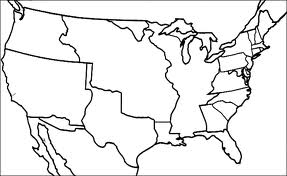 VocabularyAcquisition:__________________________________________________________________________________________________________________________________Annexation:__________________________________________________________________________________________________________________________________Cession:_______________________________________________________________________________________________________________________________________NotesThe Louisiana PurchaseFlorida AnnexedTexas AnnexedOregon CountryMexican CessionMexican Cession:Treaty of Guadelupe Hidalgo:Mexican-American War:The Gadsden PurchaseThe Purchase of Alaska